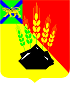 КОНТРОЛЬНО-СЧЕТНАЯ КОМИССИЯМИХАЙЛОВСКОГО МУНИЦИПАЛЬНОГО РАЙОНА ул. Красноармейская. д. 24, с. Михайловка, Михайловский район Приморский крайЗаключение Контрольно-счетной комиссии Михайловского муниципального района на проектрешение   «О внесении изменений в решение Думы Михайловского муниципального района от 31.03.2022г. № 197  «Об утверждении Положения об обеспечении первичных мер пожарной безопасности в границах  Михайловского муниципального района за границами городского и сельских населенных пунктов Михайловского муниципального района»19.10.2022г.                                                                                                            №   41       Правовая основа финансово-экономической экспертизы включает в себя: Бюджетный кодекс Российской Федерации (далее - Бюджетный кодекс); Федеральный закон от 06.10.2003 № 131-ФЗ «Об общих принципах организации местного самоуправления в Российской Федерации»; Федеральный закон Российской Федерации от 07.02.2011 № 6-ФЗ «Об общих принципах организации и деятельности контрольно-счетных органов субъектов Российской Федерации и муниципальных образований», Устав Михайловского муниципального района, Положение «О бюджетном   процессе в Михайловском муниципальном районе», утвержденное решением Думы Михайловского муниципального района от 31.03.2022  № 193, Положение «О Контрольно-счётной комиссии Михайловского муниципального района», утвержденное  решением Думы ММР от 28.10.2021 № 135, Стандарт внешнего муниципального финансового контроля «Проведение финансово-экономической экспертизы проектов нормативных правовых актов представительного органа муниципального образования и администрации Михайловского муниципального района», утвержденный  распоряжением председателя Контрольно-счетной комиссии  от 27.01.2022 № 20-ра Основание для проведения финансово-экономической экспертизы – пункт 1.4  Плана работы Контрольно-счетной комиссии  на 2022 год, утвержденного Распоряжением  Контрольно-счетной комиссии  от 14.01.2022 № 7-ра, письмо администрации Михайловского муниципального района от 19.10.2022г. № 4807/А/18-9        Предмет финансово-экономической экспертизы:  проект решения «О внесении изменений в решение Думы Михайловского муниципального района от 31.03.2022г. № 197  «Об утверждении Положения об обеспечении первичных мер пожарной безопасности в границах  Михайловского муниципального района за границами городского и сельских населенных пунктов Михайловского муниципального района», направленный администрацией Михайловского муниципального района.Цель финансово-экономической экспертизы: экспертиза проекта решения «О внесении изменений в решение Думы Михайловского муниципального района от 31.03.2022г. № 197  «Об утверждении Положения об обеспечении первичных мер пожарной безопасности в границах  Михайловского муниципального района за границами городского и сельских населенных пунктов Михайловского муниципального района»      Вопросы финансово-экономической экспертизы:       1. Экспертиза соответствия предмета финансово-экономической экспертизы Бюджетному кодексу Российской Федерации, федеральному законодательству, законодательству Приморского края, муниципальным нормативным правовым актам Михайловского муниципального района, а также оценка полноты изложения и непротиворечивости.      2. Рассмотрение вопроса о выявлении коррупциогенных факторов (признаков) при анализе Проекта решения.При проведении финансово-экономической экспертизы использовались:Бюджетный кодекс Российской Федерации;Федеральный закон от 06.10.2003 № 131-ФЗ «Об общих принципах организации местного самоуправления в Российской Федерации»;         3) Федеральный  закон от 21.12.1994 № 69 «О пожарной безопасности».     Объект финансово-экономической экспертизы: администрация Михайловского муниципального района1. В ходе проведения финансово-экономической экспертизы по первому вопросу  Контрольно-счетной комиссией  установлено следующее:Проектом решения вносятся изменения в «Положение об обеспечении первичных мер пожарной безопасности в границах  Михайловского муниципального района за границами городского и сельских населенных пунктов Михайловского муниципального района» (далее – Положение), утвержденное решением Думы Михайловского муниципального района от 31.03.2022 года № 197 следующего содержания: исключается из раздела 2 Положения полномочие Думы Михайловского муниципального района:- установление мер социального и экономического стимулирования участия граждан и юридических лиц в обеспечении первичных мер пожарной безопасности в границах муниципального района.        Пункт 2.2 раздела 2 Положения, определяющий   полномочия администрации Михайловского муниципального района по вопросам обеспечения первичных мер пожарной безопасности в границах муниципальных районов за границами городских и сельских населенных пунктов изложен в новой редакции:1) Принятие  нормативных актов по вопросам организационно-правового, финансового, материально-технического обеспечения первичных мер пожарной безопасности;2) Разработка и организация выполнения муниципальных программ по вопросам обеспечения пожарной безопасности;3) Установление особого противопожарного режима на территории муниципального образования, а также дополнительных требований пожарной безопасности на время его действия.Анализ выше отраженной нормы и представленного на экспертизу Проекта решения показывает, что он разработан в рамках реализации части  3 статьи 19 Федерального закона от 21.12.1994 № 69 «О пожарной безопасности», определяющей Полномочия органов местного самоуправления в области пожарной безопасности.Аналогичная норма, содержащейся в пункте 3 статьи 19 Федерального закона от 21.12.1994 № 69 «О пожарной безопасности»,  установлена пунктом 7.1 части 1 статьи 15 Федерального закона  от 06 октября 2003 г. № 131-ФЗ «Об общих принципах организации местного самоуправления в Российской Федерации»       2. В ходе проведения финансово-экономической экспертизы по второму вопросу Контрольно-счетной комиссией установлено отсутствие коррупциогенных факторов (признаков) в анализируемом Проекте решения.        Выводы:         1. В ходе проведения финансово-экономической экспертизы по первому вопросу Контрольно-счетной комиссией  установлено, что проект решения «О внесении изменений в решение Думы Михайловского муниципального района от 31.03.2022г. № 197  «Об утверждении Положения об обеспечении первичных мер пожарной безопасности в границах  Михайловского муниципального района за границами городского и сельских населенных пунктов Михайловского муниципального района» не противоречит действующему законодательству и может быть рассмотрен Думой Михайловского муниципального района  в представленной редакции.        2. В ходе проведения финансово-экономической экспертизы по второму вопросу Контрольно-счетной комиссией  установлено отсутствие коррупциогенных факторов (признаков) в анализируемом Проекте решения.Председатель Контрольно-счетной комиссии Михайловского муниципального района                                Л.Г. Соловьянова